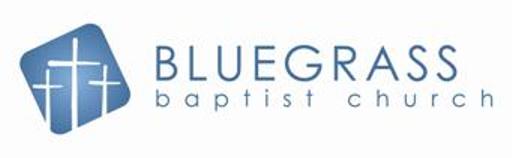 Childcare Reservation RequestDate: __________________Name of person responsible____________________________	Phone: _________________________Email: _______________________________________	preferred way to reach you: ______________Date(s) Childcare is needed: ____________________________________________________________Start time of event: ___________________	End time of event: _______________________Number of children: ________________	Age range: ______________________What event is this needed for? _________________________________________________________I understand that there is a cost for childcare for events outside of the church calendar. I agree to collect $5 per child from my group and turn this in to the church office. I understand that I am responsible to contact Loren Echols if I need to cancel childcare or if there are changes in the number of children that will be attending.I understand that childcare cannot be guaranteed without a reservation at least 10 days in advance.Signed: ________________________________________